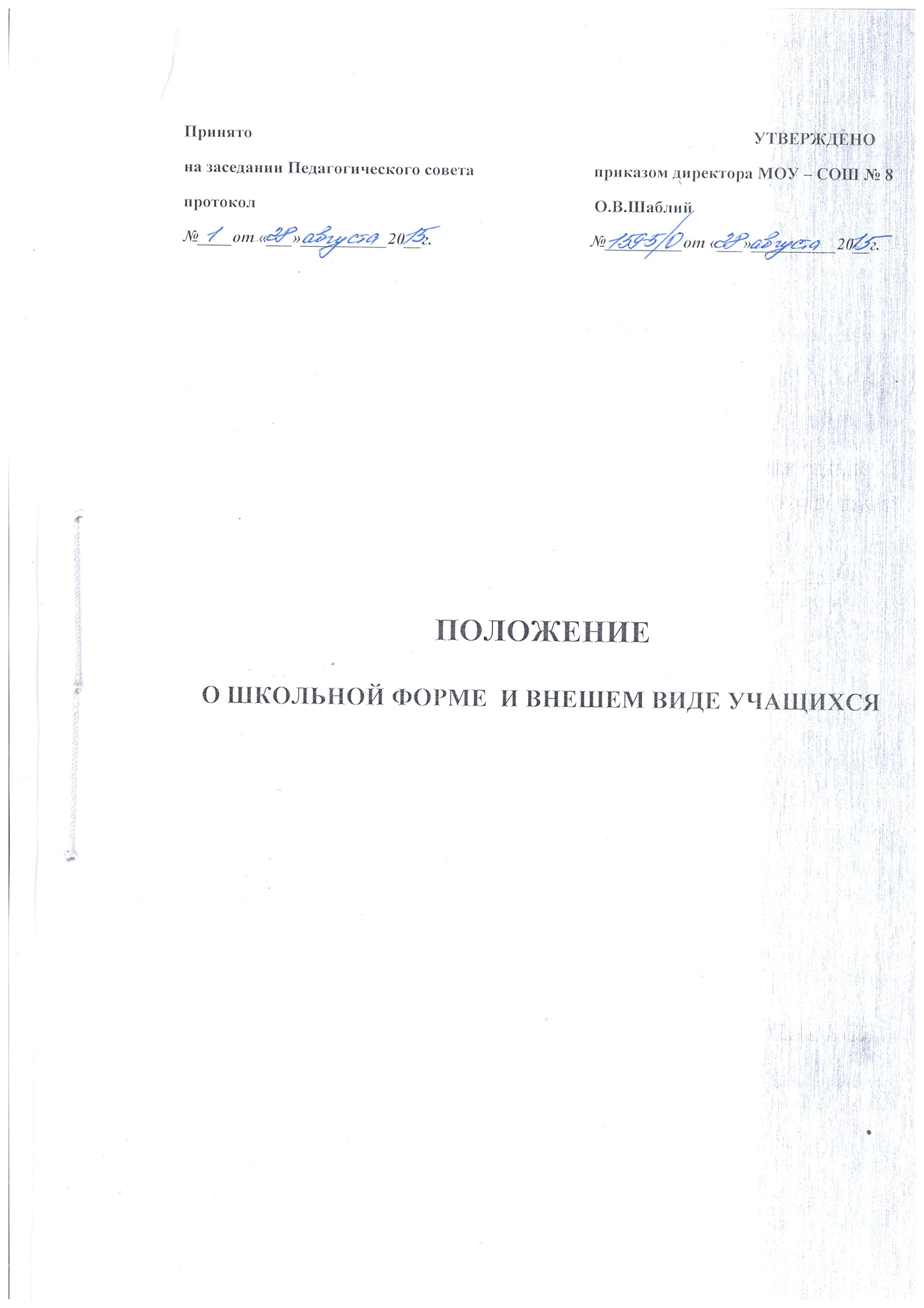 Принято                                                                                                                     УТВЕРЖДЕНОна заседании Педагогического совета                            приказом директора МОУ – СОШ № 8протокол                                                                               О.В.Шаблий №____от «___»__________20__г.                                     №_________от «___»__________20__г.          ПОЛОЖЕНИЕО ШКОЛЬНОЙ ФОРМЕ  И ВНЕШЕМ ВИДЕ УЧАЩИХСЯ1. Общие положения1.1. В соответствии с законом РФ от 29.12.2012  №273-ФЗ "Об образовании в Российской Федерации", письма Министерства образования и науки Российской Федерации от 28.03.2013 № ДЛ-65/08 «Об установлении требований к одежде обучающихся»    и СанПиН 2.4.7./1.1.1286-03 "Гигиенические требования к одежде для детей, подростков и взрослых" в МУНИЦИПАЛЬНОМ ОБЩЕОБРАЗОВАТЕЛЬНОМ УЧРЕЖДЕНИИ – СРЕДНЕЙ ОБЩЕОБРАЗОВАТЕЛЬНОЙ ШКОЛЕ №8 (именуемое в дальнейшем– Школа) вводится школьная форма. 1.2. Настоящее Положение является локальным актом Школы и обязательно для выполнения сотрудниками, учащимися и их родителями (законными представителями).1.3. Настоящим Положением устанавливается определение школьной формы как одного из способов создания деловой атмосферы, необходимой для учебных занятий. Форма дисциплинирует человека, помогает почувствовать себя учеником и членом определённого коллектива, даёт возможность ощутить свою причастность именно к этой Школе.1.4. Контроль за соблюдением учащимися формы одежды обязаны осуществлять все сотрудники школы, относящиеся к административному и педагогическому персоналу.1.5.  Школьная форма приобретается родителями (законными представителями) в магазинах, либо шьется в соответствии с предложенным описанием.2. Функции школьной формы2.1. Поддержание общей дисциплины и порядка в школе. 2.2.Устранение различий в одежде вне зависимости от материального и социального положения их родителей (законных представителей).2.3. Удобство и комфортность использования в различные времена года.2.4. Соответствие гигиеническим требованиям.2.5. Укрепление общего имиджа образовательной организации, формирование школьной идентичности.3. Основные требования к форме и внешнему виду учащихся3.1. Стиль одежды - деловой, классический, современный и строгий.3.2. Школьная форма подразделяется на парадную, повседневную и спортивную.  3.2.1. Парадная форма для учащихся 1-11-х классов Мальчики, юноши – белая  мужская  сорочка, брюки и пиджак (жилет) классического покроя темного-синего цвета, классическая обувь. Галстуки или бабочки. Аккуратная стрижка.Девочки, девушки – белая блуза (водолазка) ниже талии, платье, юбка или сарафан, жакет, жилет темно-синего цвета (допустимы классические брюки). Рекомендуемая длина платьев и юбок: не выше 10 см от верхней границы колена и не ниже середины голени. Туфли на низком каблуке (не выше 5 сантиметров). Аккуратная прическа (волосы, уложенные в косу,пучок) или стрижка.3.2.2.  Повседневная форма для учащихся 1-11-х классовМальчики, юноши – однотонная сорочка или водолазка пастельных тонов, брюки, пиджак (жилет) классического покроя темно-синего цвета, классическая обувь. Галстук или бабочка (по желанию).  Аккуратная стрижка. Девочки, девушки  -  одежда   классического стиля или современного строгого покроя: костюм, жилет, юбка, сарафан, платье темно-синего цвета (допустимы классические брюки), блузка или водолазка однотонного цвета пастельных тонов. Рекомендуемая длина платьев и юбок: не выше 10 см от верхней границы колена и не ниже середины голени.  Туфли на низком каблуке (не выше 5 сантиметров). Аккуратная прическа (волосы, уложенные в косу,пучок) или стрижка. В условиях низкого температурного режима допускается замена пиджака на кардиган или жакет классического стиля темно-синего цвета.3.2.3. Спортивная форма. Для занятий в спортивном зале: спортивный костюм,  футболка, спортивная обувь с нескользкой подошвой.Для занятий на улице: спортивный костюм, спортивная обувь.Форма должна соответствовать погоде и месту проведения физкультурных занятий. Спортивная форма предназначена только для уроков физической культуры и на время проведения спортивных праздников, соревнований.3.2.4. Для занятий на уроках технологии, обслуживающего труда и занятий общественно-полезным трудом – фартуки, халаты, перчатки.3.3. Аксессуары: допускается ношение золотых или серебряных серег.3.4. Все учащиеся 1 - 11 классов должны иметь сменную обувь. Обувь должна быть чистой.3.5. Внешний вид должен соответствовать общепринятым в обществе нормам.3.6. Педагогический состав работников Школы должен показывать пример своим воспитанникам, выдерживать деловой стиль в своей повседневной одежде.4. Права, обязанности и ответственность4.1. Учащиеся и родители имеют право:Выбирать школьную форму в соответствии с предложенными вариантами.4.2. Учащиеся обязаны:4.2.1. Носить повседневную школьную форму ежедневно. Спортивная форма в дни уроков физической культуры приносится с собой. В дни проведения торжественных линеек, праздников школьники надевают парадную форму.4.2.2. Одежда должна быть чистой, выглаженной. 4.2.3. Бережно относиться к форме других учащихся школы.4.3. Учащимся запрещено:4.3.1. Приходить на учебные занятия без школьной формы.Приходить на учебные занятия, кроме физической культуры, в спортивной форме. 4.3.2. Носить одежды ярких цветов и оттенков; одежды с декоративными деталями в виде заплат, с порывами ткани, с неоднородным окрасом ткани; одежды с яркими надписями и изображениями; одежды бельевого стиля; атрибутов одежды, закрывающих лицо; аксессуаров с символикой асоциальных неформальных молодежных объединений, а также пропагандирующих психоактивные вещества и противоправное поведение, джинсы, одежду для активного отдыха (шорты, толстовки, майки и футболки с символикой и т.п.); блузы с глубоким вырезом, юбки на бедрах, юбки длиной выше 5 см от колена, прозрачную и яркую одежду, религиозную одежду, одежду с религиозными атрибутами и (или) религиозной символикой, кеды или другую спортивную обувь, шлепанцы.4.3.3. Носить в Школу аксессуары, массивные украшения (бусы, броши, серьги, кольца, ремни с массивными пряжками).4.3.4. Делать экстравагантные стрижки и прически, а также  окрашивать  волосы  в яркие, неестественные оттенки.5. Ответственность5.1. В случае если учащийся пришел в Школу без школьной формы, по требованию дежурного администратора (учителя, классного руководителя) он должен предоставить дневник для записи об отсутствии школьной формы или  написать объяснительную. 5.2. Классный руководитель ставит в известность родителей (законных представителей) об отсутствии школьной формы у учащегося с целью  принятия мер по ее обеспечению. 6. Права родителейРодители имеют право:6.1.Обсуждать на родительских собраниях класса вопросы, имеющие отношение к школьной форме, выносить на рассмотрение Совета школы предложения в отношении школьной формы.6.2. Приглашать на классный родительский комитет, Совет по профилактике безнадзорности и правонарушений несовершеннолетних, Совет школы родителей, дети которых уклоняются от ношения школьной формы, и применять к таким родителям меры в рамках своей компетенции.7. Обязанности родителейРодители обязаны:7.1.Приобрести школьную форму и обувь до начала учебного года.7.2.Ежедневно контролировать внешний вид учащегося перед выходом его в школу в соответствии с требованиями Положения.7.3.Следить за состоянием школьной формы своего ребенка, т.е. своевременно ее стирать по мере загрязнения и гладить.7.4. Не допускать ситуаций, когда учащийся причину отсутствия формы объясняет тем, что она постирана и не высохла.7.5. Ежедневно проверять дневник ребенка в части письменного сообщения об отсутствии школьной формы и принятии мер для обеспечения ребенка школьной формой.7.6. Присутствовать на Совете по профилактике безнадзорности и правонарушений несовершеннолетних по вопросу неисполнения данного Положения.8. Права классного руководителяКлассный руководитель имеет право:8.1. Разъяснить пункты данного Положения учащимся и родителям под роспись.9. Обязанности классного руководителяКлассный руководитель обязан:9.1. Осуществлять ежедневный контроль на предмет ношения учащимися своего класса школьной формы и сменной обуви перед началом учебных занятий.9.2. Своевременно (в день наличия факта) ставить родителей в известность о факте отсутствия школьной формы у учащегося, приглашать на Совет по профилактике безнадзорности и правонарушений несовершеннолетних. 9.3. Действовать в рамках своей компетенции на основании должностной инструкции.10. Ответственность классного руководителяЗа неисполнение или ненадлежащее исполнение должностных обязанностей несет ответственность, предусмотренную трудовым законодательством РФ, локальными актами образовательной организации.СОГЛАСОВАНОПротокол заседания Совета обучающихсяот «___» ____________ 201__г.№  ____СОГЛАСОВАНОПротокол заседания Совета родителейот «___» ____________ 201__г.№  ____С Положением ознакомлены:Ф.И.О.ПодписьФ.И.О.Подпись